АДМИНИСТРАЦИЯ ГОРОДСКОГО ПОСЕЛЕНИЯ «ЗОЛОТОРЕЧЕНСКОЕ»МУНИЦИПАЛЬНОГО РАЙОНА  «ОЛОВЯННИНСКИЙ  РАЙОН»
ЗАБАЙКАЛЬСКОГО КРАЯПостановление«04» июня 2020г                                                                          № 42                                                                                                                                 пгт.ЗолотореченскОб оказании мер поддержки в виде отсрочки уплаты арендной платы или освобождения от уплаты арендной платы по договорам аренды недвижимого имущества          В соответствии с Уставом городского поселения «Золотореченское», учитывая статью 19 Федерального закона от 1 апреля 2020 года № 98-ФЗ «О внесении изменений в отдельные законодательные акты  Российской Федерации по вопросам предупреждения и ликвидации чрезвычайных ситуаций», постановление Правительства Российской Федерации от 3 апреля 2020 года № 434 «Об утверждении перечня отраслей российской экономики, в наибольшей степени пострадавших в условиях ухудшения ситуации в результате распространения новой коронавирусной инфекции», постановление Правительства Российской Федерации  от 3 апреля 2020 года № 439 «Об установлении требований к условиям и срокам отсрочки арендной платы по договорам аренды недвижимого имущества», постановление Губернатора Забайкальского края от 8 апреля 2020 года № 30 «О введении режима повышенной готовности на территории Забайкальского края и комплексе ограничительных и иных мероприятий по предотвращению распространения новой коронавирусной инфекции       (2019-nCoV»), распоряжение Губернатора Забайкальского края от 16 апреля 2020 года № 161-р «Об утверждении Плана первоочередных мероприятий по обеспечению устойчивого развития экономики Забайкальского края, Администрация городского поселения «Золотореченское» п о с т а н о в л я е т:Администрация городского поселения «Золотореченское»:в течение 7 рабочих дней со дня регистрации обращения арендаторов - организаций и индивидуальных предпринимателей, осуществляющих деятельность в отраслях российской экономики, в наибольшей степени пострадавших в условиях ухудшения ситуации в результате распространения новой коронавирусной инфекции, перечень которых утвержден постановлением Правительства Российской Федерации от 3 апреля 2020 года № 434 «Об утверждении перечня отраслей российской  экономики, в наибольшей степени пострадавших в условиях ухудшения ситуации в результате распространения новой коронавирусной инфекции», заключение дополнительных соглашений об отсрочке уплаты арендных платежей, предусмотренных в 2020 году, по договорам аренды недвижимого имущества (в том числе земельных участков), в соответствии с требованиями к условиям и срокам отсрочки уплаты арендной платы по договорам аренды недвижимого имущества, утвержденными постановлением Правительства Российской Федерации от 3 апреля 2020 года № 439 «Об установлении требований к условиям и срокам отсрочки арендной платы по договорам аренды недвижимого имущества»;в течение 7 рабочих дней со дня регистрации обращения арендаторов - субъектов малого и среднего предпринимательства, включенных в единый реестр субъектов малого и среднего предпринимательства, заключение дополнительных соглашений, предусматривающих отсрочку уплаты арендных платежей по договорам аренды недвижимого имущества (в том числе земельных участков), за апрель - июнь 2020 года на срок, предложенный такими арендатора ми, но не позднее 31 декабря 2021 года;в течение 7 рабочих дней со дня обращения арендаторов - субъектов малого и среднего предпринимательства, включенных в единый реестр субъектов малого и среднего предпринимательства, осуществляющих виды деятельности в отраслях российской экономики, в наибольшей степени пострадавших в условиях ухудшения ситуации в результате распространения новой коронавирусной инфекции, перечень которых утвержден постановлением Правительства Российской Федерации от 3 апреля 2020 года № 434 «Об утверждении перечня отраслей российской экономики, в наибольшей степени пострадавших в условиях ухудшения ситуации в результате распространения новой коронавирусной инфекции», заключение дополнительных соглашений, предусматривающих освобождение таких арендаторов от уплаты арендных платежей по договорам аренды недвижимого имущества (в том числе земельных участков), за апрель - июнь 2020 года. Освобождение от уплаты указанных арендных платежей осуществляется в случае, если договором аренды предусмотрено предоставление в аренду недвижимого имущества (в том числе земельных участков) в целях его использования для осуществления указанного вида деятельности (видов деятельности), и при наличии документов, подтверждающих использование соответствующего имущества для осуществления указанного вида деятельности (видов деятельности).обеспечить заключение подведомственными администрации городского поселения «Золотореченское» учреждениями и предприятиями Забайкальского края в течение 7 рабочих дней с даты регистрации обращения арендаторов, указанных в подпунктах 1-3 пункта 1 настоящего постановления, дополнительных соглашений, предусматривающих отсрочку уплаты арендных платежей либо освобождение от уплаты арендных платежей по договорам аренды недвижимого имущества, находящегося в хозяйственном ведении или оперативном управлении муниципальных учреждений и предприятий Забайкальского края.Положения  пунктов 1 и 2 настоящего постановления применяются к договорам аренды недвижимого имущества( в том числе земельных участков), находящегося в  муниципальной собственности администрации городского поселения «Золотореченское», заключенным до принятия в 2020г Губернатором  Забайкальского края в соответствии со статьей 11 Федерального закона от 21 декабря 1994 года № 68 – ФЗ «О защите населения и территории от чрезвычайных ситуаций природного и техногенного характера» решения о введении режима повышенной готовности на территории Забайкальского края.4.   Настоящее постановление подлежит  обнародованию (опубликованию) путем полного размещения на специально оборудованных стендах городского поселения «Золотореченское» и в информационно-телекоммуникационной сети «Интернет» на официальном сайте  www.оловян.забайкальскийкрай.рф.5.    Настоящее  постановление  вступает в силу на следующий день, после дня его  официального опубликования(обнародования). 6.     Контроль за исполнением настоящего постановления оставляю за собой.Глава городского поселения «Золотореченское»                                                                                      Е.А. Димовнедвижимого имущества, находящегося в хозяйственном ведении или оперативном управлении государственных учреждений и предприятий Забайкальского края.Положения пунктов 1 и 2 настоящего распоряжения применяются к договорам аренды недвижимого имущества (в том числе земельных участков), находящегося в государственной собственности Забайкальского края, заключенным до принятия в 2020 году Губернатором Забайкальского края в соответствии со статьей 11 Федерального закона от 21 декабря 1994 года № 68-ФЗ «О защите населения и территорий от чрезвычайных ситуаций природного и техногенного характера» решения о введении режима повышенной готовности на территории Забайкальского края.Рекомендовать органам местного самоуправления муниципальных образований Забайкальского края руководствоваться положениями настоящего распоряжения при заключении дополнительных соглашений, предусматривающих отсрочку уплаты арендных платежей либо освобождение от уплаты арендных платежей по договорам аренды недвижимого имущества (в том числе земельных участков), находящегося в муниципальной собственности.».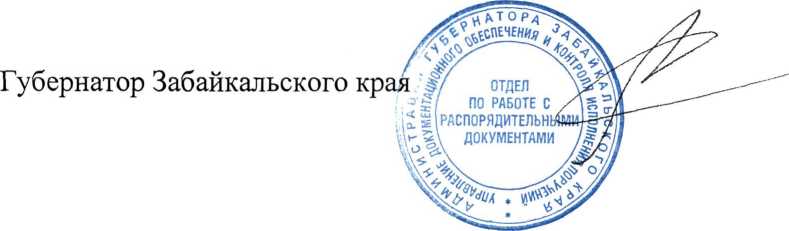 